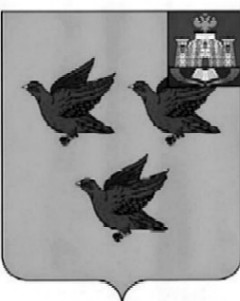 РОССИЙСКАЯ ФЕДЕРАЦИЯОРЛОВСКАЯ ОБЛАСТЬАДМИНИСТРАЦИЯ ГОРОДА ЛИВНЫП О С Т А Н О В Л Е Н И Е30 октября 2019 года                                                                                                98        г. ЛивныОб утверждении Положения о  порядке осуществления муниципального земельного контроля на территории города Ливны Орловской области В соответствии со статьей 72 Земельного кодекса Российской Федерации, Федеральным законом от 06 октября 2003 года № 131-ФЗ «Об общих принципах организации местного самоуправления в Российской Федерации», Федеральным законом от 26 декабря 2008 года №294-ФЗ «О защите прав юридических лиц и индивидуальных предпринимателей при осуществлении государственного контроля (надзора) и муниципального контроля», постановлением Правительства Орловской области от 16 марта 2017 года №94 «Об утверждении Порядка осуществления муниципального земельного контроля на территории Орловской области», в целях совершенствования деятельности в области обеспечения  соблюдения  земельного  законодательства  администрация  города     п о с т а н о в л я е т:1.Утвердить Положение о порядке осуществления муниципального земельного контроля на территории города Ливны Орловской области  согласно приложению к настоящему постановлению.2. Опубликовать настоящее постановление в газете «Ливенский вестник» и разместить на официальном сайте администрации города в сети Интернет.3. Контроль за исполнением настоящего постановления возложить на начальника управления муниципального имущества администрации города      Малаханова В.Н.Исполняющий обязанностиглавы города                                                                                        Л.И. ПолунинаПриложениек постановлениюадминистрации города Ливны от  30 октября  2019  года  № 98ПОЛОЖЕНИЕ О ПОРЯДКЕ ОСУЩЕСТВЛЕНИЯ МУНИЦИПАЛЬНОГО ЗЕМЕЛЬНОГО КОНТРОЛЯ НА ТЕРРИТОРИИ ГОРОДА ЛИВНЫ ОРЛОВСКОЙ ОБЛАСТИ1. Общие положения1.1. Настоящее Положение устанавливает порядок осуществления муниципального земельного контроля за соблюдением земельного законодательства, использованием земель юридическими лицами независимо от их организационно-правовой формы, их руководителями, должностными лицами, индивидуальными предпринимателями и физическими лицами  на территории города Ливны Орловской области. 1.2. Понятия и термины, применяемые в настоящем Положении, применяются в значениях, определенных Земельным кодексом Российской Федерации и иными федеральными законами, регулирующими правоотношения, возникающие в связи с осуществлением муниципального земельного контроля.1.3. Муниципальный земельный контроль на территории города Ливны осуществляется во взаимодействии с Управлением Федеральной службы государственной регистрации, кадастра и картографии по Орловской  области, с территориальными федеральными органами исполнительной власти по Орловской области, исполнительными органами государственной власти Орловской области и законными представителями юридических лиц, индивидуальными предпринимателями либо их уполномоченными представителями, гражданами или их законными представителями.1.4. Муниципальный земельный контроль на территории города Ливны осуществляет администрация города  в лице отраслевого (функционального) органа администрации - управления муниципального имущества администрации города Ливны (далее - Управление).2. Цели и задачи муниципального земельного контроля2.1. Целями муниципального земельного контроля являются предупреждение, выявление и пресечение нарушений земельного законодательства, а также осуществление контроля за рациональным и эффективным использованием земель на территории города Ливны.2.2. Основной задачей муниципального земельного контроля является обеспечение соблюдения органами государственной власти, органами местного самоуправления, юридическими лицами, индивидуальными предпринимателями, гражданами в отношении объектов земельных отношений требований законодательства Российской Федерации, законодательства Орловской области, за нарушение которых законодательством Российской Федерации, законодательством Орловской области предусмотрена административная и иная ответственность.2.3. Перечень мероприятий, направленных на профилактику нарушений обязательных требований.В целях профилактики нарушений обязательных требований Управление:-  обеспечивает размещение на официальном сайте в сети «Интернет» перечней нормативных правовых актов или их отдельных частей, содержащих обязательные требования, оценка соблюдения которых является предметом муниципального земельного контроля, а также текстов соответствующих нормативных правовых актов;- осуществляет информирование юридических лиц, индивидуальных предпринимателей и физических лиц по вопросам соблюдения обязательных требований, разъяснительной работы в средствах массовой информации и иными способами. В случае изменения обязательных требований Управление подготавливает и распространяет комментарии о содержании новых нормативных правовых актов, устанавливающих обязательные требования, внесенных изменениях в действующие акты, сроках и порядке вступления их в действие, а также рекомендации о проведении необходимых организационных, технических мероприятий, направленных на внедрение и обеспечение соблюдения обязательных требований;-  обеспечивает регулярное (не реже одного раза в год) обобщение практики осуществления муниципального земельного контроля и размещение на официальном сайте в сети «Интернет» соответствующих обобщений, в том числе с указанием наиболее часто встречающихся случаев нарушений обязательных требований с рекомендациями в отношении мер, которые должны приниматься юридическими лицами, индивидуальными предпринимателями в целях недопущения таких нарушений;- выдает предостережения о недопустимости нарушения обязательных требований.3. Порядок организации и осуществления муниципального земельного контроля юридических лиц и  индивидуальных предпринимателей3.1. При осуществлении муниципального земельного контроля в отношении юридических лиц и  индивидуальных предпринимателей применяются положения Федерального закона от 26 декабря 2008 года № 294-ФЗ «О защите прав юридических лиц и индивидуальных предпринимателей при осуществлении государственного контроля (надзора) и муниципального контроля» с учетом особенностей, установленных Земельным кодексом Российской Федерации.4. Особенности осуществления муниципального земельного контроля в отношении земельных участков, занимаемых физическими лицами4.1. При осуществлении муниципального земельного контроля в отношении физических лиц применяются положения постановления Правительства Орловской области от 16 марта 2017 года № 94 «Об утверждении Порядка осуществления муниципального земельного контроля на территории Орловской области» и постановление администрации города Ливны Орловской области от 24 сентября 2018 года № 101 « Об утверждении административного регламента осуществления муниципального земельного контроля на территории города Ливны Орловской области». 5. Взаимодействие Уполномоченного органа с органами государственного земельного надзора5.1. Взаимодействие Управления с органами государственного земельного надзора осуществляется на основании постановления Правительства Российской Федерации от 26 декабря 2014 года №1515 «Об утверждении Правил взаимодействия федеральных органов исполнительной власти, осуществляющих государственный земельный надзор, с органами, осуществляющими муниципальный земельный контроль».6. Права и обязанности должностных лиц при проведении проверки6.1. Должностные лица Управления при проведении проверки имеют право:-  беспрепятственно по предъявлении служебного удостоверения обследовать земельные участки, находящиеся в собственности, владении, пользовании, аренде у органов государственной власти, органов местного самоуправления, юридических лиц, индивидуальных предпринимателей, граждан, а также объекты недвижимости (за исключением жилых помещений), расположенные на данных земельных участках;- привлекать специалистов, экспертов для проведения обследования земельных участков, экспертиз, проверок выполнения мероприятий по охране земель, а также для участия в мероприятиях по осуществлению муниципального земельного контроля;- запрашивать и рассматривать от органов государственной власти, органов местного самоуправления, юридических лиц, индивидуальных предпринимателей, граждан информацию, материалы и документы на земельные участки и на объекты недвижимости, необходимые для осуществления муниципального земельного контроля.6.2. Должностные лица Управления при проведении проверки обязаны:- своевременно и в полной мере исполнять предоставленные в соответствии с действующим законодательством полномочия по предупреждению, выявлению и пресечению нарушений обязательных требований и требований, установленных муниципальными правовыми актами;- соблюдать действующее законодательство, муниципальные правовые акты города Ливны, права и законные интересы юридического лица, индивидуального предпринимателя, физического лица, проверка которых проводится;- проводить проверку на основании распоряжения администрации города в соответствии с ее назначением;- проводить проверку только во время исполнения служебных обязанностей, выездную проверку только при предъявлении служебных удостоверений, копии распоряжения администрации города и в случае, предусмотренном частью 5 статьи 10 Федерального  закона от 26 декабря  2008 года   № 294-ФЗ    «О защите прав юридических лиц и индивидуальных предпринимателей при осуществлении государственного контроля (надзора) и муниципального контроля», копии документа о согласовании проведения проверки;- не препятствовать руководителю, иному должностному лицу или уполномоченному представителю юридического лица, индивидуальному предпринимателю, гражданину, их уполномоченному представителю присутствовать при проведении проверки и давать разъяснения по вопросам, относящимся к предмету проверки;- предоставлять руководителю, иному должностному лицу или уполномоченному представителю юридического лица, индивидуальному предпринимателю, гражданину, их уполномоченному представителю, присутствующим при проведении проверки, информацию и документы, относящиеся к предмету проверки;-  знакомить руководителя, иное должностное лицо или уполномоченного представителя юридического лица, индивидуального предпринимателя, гражданина, их уполномоченного представителя с результатами проверки;-  знакомить руководителя, иное должностное лицо или уполномоченного представителя юридического лица, индивидуального предпринимателя, гражданина, их уполномоченного представителя с документами и (или) информацией, полученными в рамках межведомственного информационного взаимодействия;-  учитывать при определении мер, принимаемых по фактам выявленных нарушений, соответствие указанных мер тяжести нарушений, их потенциальной опасности для жизни, здоровья людей, для животных, растений, окружающей среды, объектов культурного наследия (памятников истории и культуры) народов Российской Федерации, музейных предметов и музейных коллекций, включенных в состав Музейного фонда Российской Федерации, особо ценных, в том числе уникальных, документов Архивного фонда Российской Федерации, документов, имеющих особое историческое, научное, культурное значение, входящих в состав национального библиотечного фонда, безопасности государства, для возникновения чрезвычайных ситуаций природного и техногенного характера, а также не допускать необоснованное ограничение прав и законных интересов граждан, в том числе индивидуальных предпринимателей, юридических лиц;- доказывать обоснованность своих действий при их обжаловании юридическими лицами, индивидуальными предпринимателями и физическими лицами в порядке, установленном законодательством Российской Федерации;- соблюдать сроки проведения проверки, установленные Федеральным законом от 26 декабря 2008 года  № 294-ФЗ «О защите прав юридических лиц и индивидуальных предпринимателей при осуществлении государственного контроля (надзора) и муниципального контроля»;-  не требовать от юридического лица, индивидуального предпринимателя документы и иные сведения, представление которых не предусмотрено законодательством Российской Федерации;-  перед началом проведения выездной проверки по просьбе руководителя, иного должностного лица или уполномоченного представителя юридического лица, индивидуального предпринимателя, его уполномоченного представителя ознакомить их с положениями административного регламента (при его наличии), в соответствии с которым проводится проверка;-  осуществлять запись о проведенной проверке в журнале учета проверок в случае его наличия у юридического лица, индивидуального предпринимателя.6.3. В целях обеспечения учета проводимых при осуществлении муниципального земельного контроля проверок, а также их результатов должностными лицами осуществляется внесение информации в единый реестр проверок в федеральной государственной информационной системе, согласно установленным требованиям.7. Ответственность должностных лиц при проведении проверки7.1. Должностные лица Управления в случае ненадлежащего исполнения служебных обязанностей, совершения противоправных действий (бездействия) при проведении проверки несут ответственность в соответствии с законодательством Российской Федерации.8. Права и обязанности юридических и физических лиц, индивидуальных предпринимателей при проведении проверки8.1. Физическое лицо, его уполномоченный представитель, руководитель или уполномоченный представитель юридического лица, индивидуальный предприниматель, его уполномоченный представитель при проведении проверки имеют право:- непосредственно присутствовать при проведении проверки, давать объяснения по вопросам, относящимся к предмету проверки;- получать от должностных лиц Управления информацию, которая относится к предмету проверки, знакомиться с результатами проверки и указывать в акте проверки о своем ознакомлении с результатами проверки, согласии или несогласии с ними, а также с отдельными действиями должностных лиц Управления;- обжаловать действия (бездействие) должностных лиц Управления, повлекшие за собой нарушение прав юридического или физического лица, индивидуального предпринимателя при проведении проверки, в административном и (или) судебном порядке в соответствии с законодательством Российской Федерации;- осуществлять иные права, предусмотренные действующим законодательством Российской Федерации.8.2. Юридические лица, индивидуальные предприниматели, а также физические лица при проведении проверки обязаны:- обеспечивать присутствие руководителей, иных должностных лиц или уполномоченных представителей юридических лиц, индивидуальных предпринимателей (уполномоченных представителей индивидуальных предпринимателей), личное присутствие (для физических лиц) либо их уполномоченных представителей;- предоставлять необходимые для проведения проверки документы; - не препятствовать осуществлению должностными лицами Управления  проведения мероприятий по муниципальному земельному контролю;- исполнять иные обязанности, предусмотренные действующим законодательством Российской Федерации. 9. Ответственность юридических и физических лиц, индивидуальных предпринимателей при проведении проверки9.1. Физическое лицо, его уполномоченный представитель, руководитель, иное должностное лицо или уполномоченный представитель юридического лица, индивидуальный предприниматель, его уполномоченный представитель, допустившие нарушение настоящего Порядка, необоснованно препятствующие проведению проверок, уклоняющиеся от проведения проверок и (или) не исполняющие в установленный срок предписания должностных лиц Управления об устранении выявленных нарушений, обязательных требований или требований, установленных муниципальными правовыми актами , несут ответственность в соответствии с действующим законодательством.